Уход за могилами павших воинов ВОВ, уборка территории на Кривцовском мемориале.апрель-май 2020г.Кузина И.А., Лёвин А.Е., Фандеева И.Б.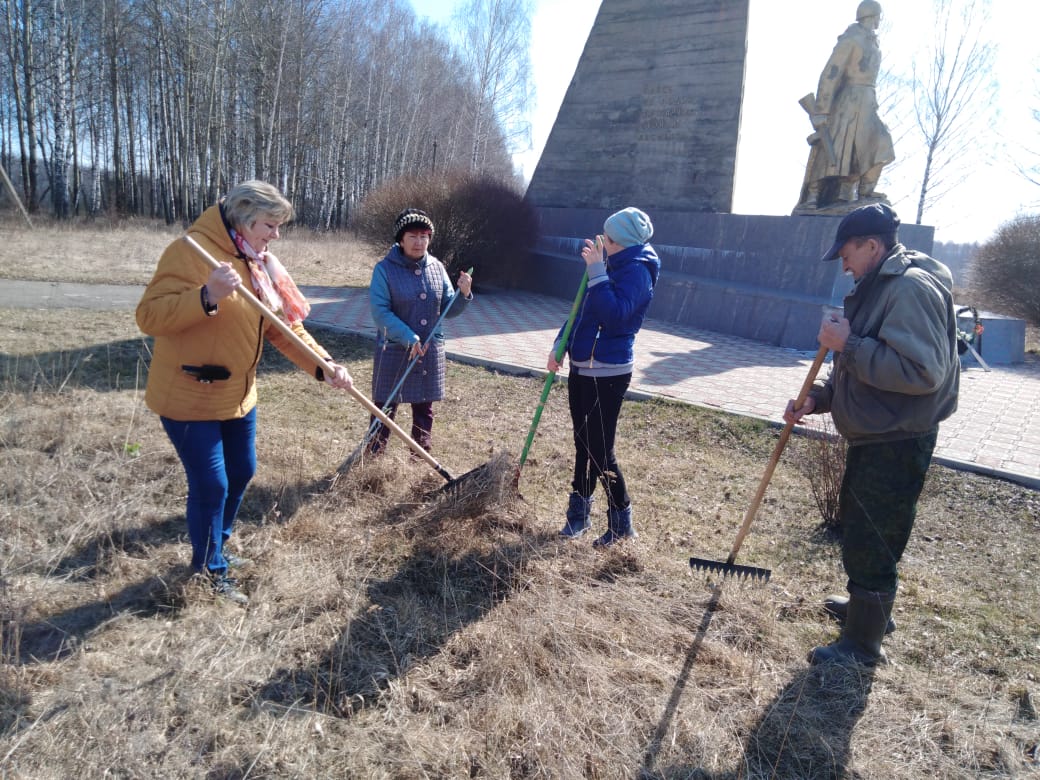 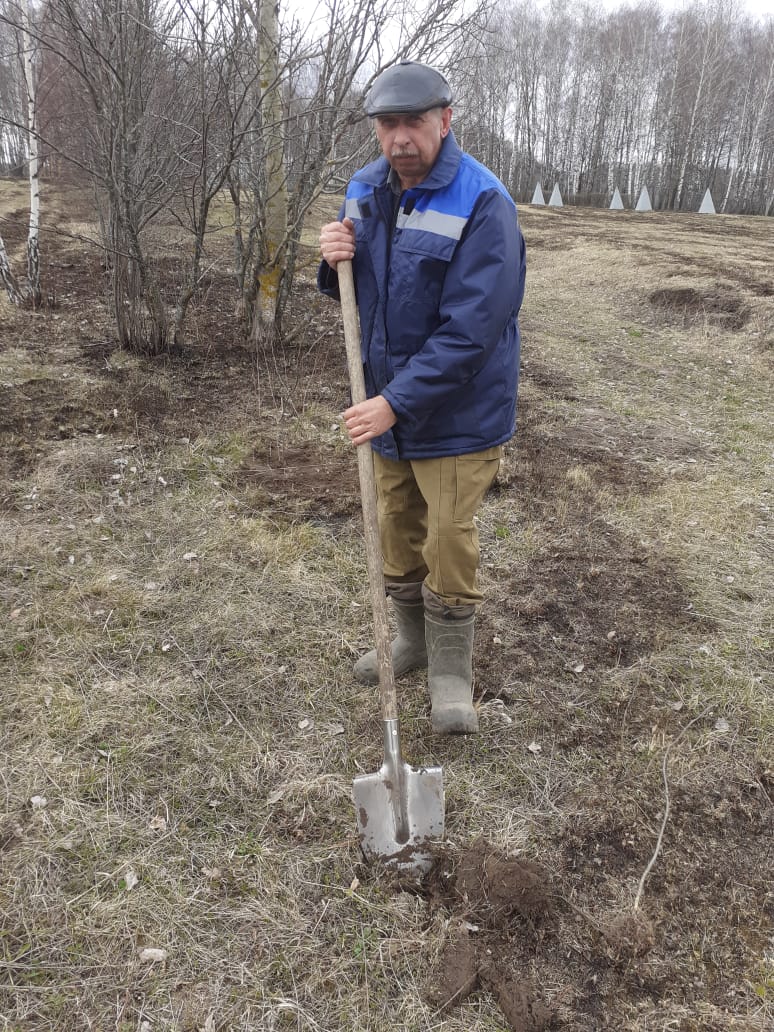 